THE BIG SWIM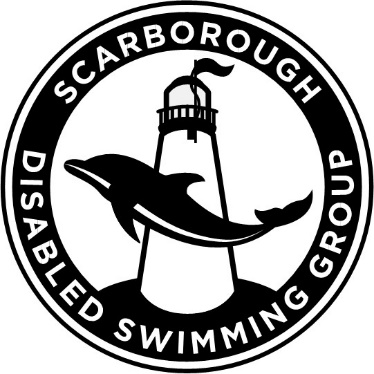 SPONSORSHIPCould you or someone you know swim a length of the pool?We are looking for participants for our sponsored swim event, don’t worry, you can swim in a relay!All funds raised will help SDSG pay essential bills, insurance, pool hire, lifeguards, affiliation and administration costs. The Big Swim Event is run throughout                                our October swim sessions. Sponsorship forms can be downloaded from our website sdsg.org.uk or collected from the front desk during our fortnightly swim sessions. 